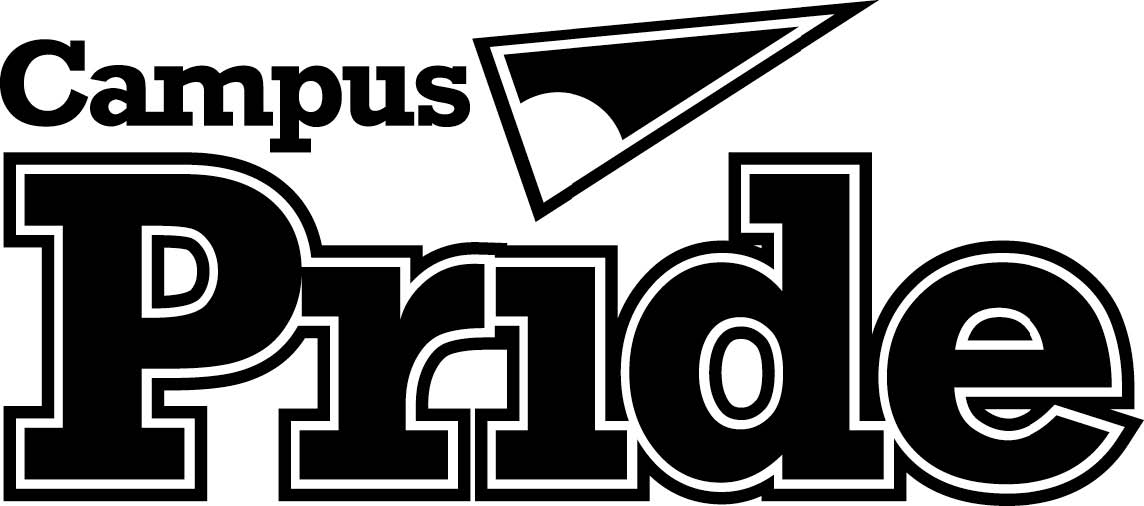 Voice & Action National Athlete Leadership Award ApplicationDEADLINE: Tuesday, November 26, 2013ONLY ELECTRONIC SUBMISSIONS WILL BE ACCEPTEDWhat is the Voice and Action Award?The Voice & Action Award is presented to undergraduate students from colleges and universities across the country. This award recognizes the contributions of young adult leaders and the indelible impact that their efforts have on the present and future of our fight for greater acceptance in athletics.Who can apply/receive a Voice & Action Athlete Award?The Voice & Action Award can be awarded to any undergraduate student who is enrolled for the Fall 2013 and/or Spring 2014 at an accredited institution of higher education in the United States of America. Each recipient must be in good academic standing at their respective campus, and be a student athlete – defined as any undergraduate student that participates full-time in an intramural, club, or intercollegiate sport.    How will the Voice & Action Athlete Award recipients be chosen?Any student who successfully completes a full application by the deadline will be considered. Applicants are judged on their Resume, Essays, and Letters of Recommendation. Campus Pride will organize a committee of student leaders, professionals in the field of higher education and corporate leaders who will decide on the awardees. Each of the awardees must demonstrate how they live the mission and values of Campus Pride as they bring about positive change in athletics. Where will the Voice & Action Athlete Award be given?The Voice & Action Athlete Award will be awarded annually at regional LGBTQA conferences that choose to participate in the national awards program.  Those regional conferences are listed on the Campus Pride website on the events page.All questions and submissions should be directed Ally@campuspride.org.Award Timeline*November 26, 2013 – Complete applications due to Ally@campuspride.orgNovember 26, 2013 to Jan 15, 2014 – Committee review processJanuary 15, 2014 – Applicants will be notified of the Committee’s Decision.*Timeline is subject to change.2014 Voice & Action Athlete Award ApplicationPLEASE TYPEName: First: _________________________  Last:______________________________Email Address (the one you will check most often):____________________________Phone NumbersPrimary: (      ) ____ -___________ Secondary: (      ) ____ -___________Preferred Mailing AddressStreet:___________________ City:_________________ State:____ Zip:______University / College affiliation:_______________________________________________________State of University / College:________________________________________________________Class of: (circle one) [projected year you will graduate]:    2013    2014    2015    2016 Program of Study:________________________________________________________________Intended profession:______________________________________________________________Letters of Recommendation Contact Information:Fac/Staff 1 Name:__________________________ Email:_______________________________Fac/Staff 2 Name:__________________________ Email:_______________________________Student Name:____________________________ Email:_______________________________Demographics:Age:__________  Birth Date:____________Gender Identity:_______________   Gender Expression: ________________What pronouns do you prefer be used in reference to you?_______________________How do you define these and/or what do these identities mean to you? (50 words or less)Sexual Orientation:__________________How do you define this and/or what does this identity mean to you? (50 words or less)Racial/Ethnic Background:___________________How do you define this and/or what does this identity mean to you? (50 words or less)What other identities are personally significant for you? How do you define these and/or what do these identities mean to you? (50 words or less)Essay QuestionsPLEASE NOTE: Each essay prompt must be answered, separately. Also, please be sure to clearly note which essay answer correlates with which essay prompt.Please share the greatest challenges you think that LGBT persons and allies currently face in their effort to achieve greater justice, fairness, and equality for all persons, regardless sexual orientation and/or gender expression. How can these challenges be met? What role do LGBT persons and allies in athletics play to meet these challenges? (500 words or less)How has your work contributed to bring about positive change in college sports for LGBT persons? How has your work espoused the mission and values of Campus Pride? (500 words or less)Please describe a specific time you were successful at bringing about positive change in athletics on your campus. (250 words or less)Please describe a time you were unsuccessful at bringing about positive change in athletics on your campus and what you learned from this experience. (250 words or less)Please express how your campus will benefit in a positive way by you being a recipient of this award. (500 words or less) Letters of Recommendation GuidelinesIn seeking your letters of recommendation focus on attaining letters that would best describe your development within social justice activism, academic achievement, athletics, and personal growth. PLEASE NOTE: Have your recommenders include their contact information in their letter (email & phone only). (1 page max)NOTE: Please advise the individuals writing letters on your behalf that by writing and submitting their letter, the letter becomes property of Campus Pride and that the author of the letter gives Campus Pride permission to use in their letter or portions thereof in online articles, organization blog posts, other forms of online or printed publications and media releases and promotions.Required Documents (MS Word or PDF format / picture – jpeg format)Your resume (2 pages max)The application5 – Essays Questions2 - Letters of Recommendation from a Coach/Trainer/Fac/Staff from your campus (1 page max for each)1 - Letter of Recommendation from a fellow student leader (1 page max)Official Letter of Good Academic Standing1 - Professional looking head shoot photo of yourself (jpeg format)Please Note: All documents need to be submitted in either MS Word or PDF formats. These are the only documents that will be forwarded onto the V&A Award Committee. All other pictures, brochures, pamphlets, flyers, etc. will be removed from the application.    All questions and submissions should be directed to Ally@campuspride.orgDEADLINE: Tuesday November 26, 2013